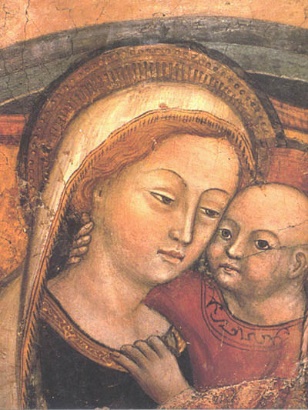 MONDAY GROUPNext meeting will be on Monday 23rd Sept. All welcome to come along. We usually pray Vespers (Evening Prayer) together and then explore a faith topic before finishing with light refreshments. This session we will be reading together The Story of a Soul, St Therese of Lisieux’s spiritual autobiography.SUNDAY CAFEAll welcome to join us in the hall after the 11.00am Mass for tea/coffee and refreshments. CALMAN CENTREA representative from the Calman Centre, which provides support for people suffering from cancer and their families, will be speaking about the centre’s work at all Masses this weekend.COLLECTIONSLast week’s offertory collection came to £508Many thanks for your ongoing support of the parish.MEN’S SPIRITUALITYThere will be a day conference for fathers, married men and those considering marriage on Sunday 22 September in Hazelwood House (52 First Gdns, G41 5BN). The cost of the day is £20 which includes lunch and coffee break. To book contact Philip Church: 07971 863 050; pc62@btconnect.com20-40 NETWORK EVENTSAged 20-40? Our events are a great place for meeting fellow young Catholics. Our famous Murder Mystery Night is back by popular demand. Saturday 5th October, 7pm, St. Aloysuis Church Hall, Glasgow. Just email 2040network@gmail.com to buy a £10 ticket or join our mailing list to find out about future events if you can’t make this one.THE BEGINNING EXPERIENCEThe Beginning Experience is holding a weekend for those who find themselves suffering through divorce, separation or widowhood. The weekend will take place from 4-6th October 2019. For details contact: Catherine on 0131 665 3383, or email: beginningexperiencescotland@hotmail.comRACHEL'S VINEYARD A retreat for spiritual and emotional healing after abortion will be held north of Glasgow on Tuesday 22nd – Thursday 24th October 2019.  This confidential, supportive retreat is powerful for anyone who has been affected by their own or someone else’s abortion experience. For more information, please call/text Sr Andrea on 07816 942824 or email Rachel via the enquiry form on the website www.rachelsvineyard.org.uk  POPE FRANCIS TWEETSThe Lord was moved with compassion (Luke 7:13). Our God is a God of compassion. Compassion is God’s weakness, but also His strength. @PontifexHOLY MASS FOR NEWLY MARRIED COUPLESArchbishop Tartaglia will celebrate Holy Mass for the newly married couples of the Archdiocese in Saint Andrew’s Cathedral on Sunday 6th October at 3pm.  All couples of the Archdiocese married during the past few years are invitedSCOTTISH CATHOLIC MEDICAL ASSOCIATION (SCMA)2019 Autumn Meeting and AGM “Living our Faith at Work”. Dr Dermot Kearney is a Consultant Cardiologist in Newcastle Upon Tyne and current president of the UK Catholic Medical Association.  This event will take place in Turnbull Hall, 15 Southpark Terrace, G12 8LG on Saturday 26th October. The schedule is: 10:30am – Public Mass in Turnbull Hall Chapel; 11:00am – Presentation by Dr Kearney followed by questions and discussion; 12 noon – AGM; 12.30pm – networking lunch (buffet). RSVP by midday on Monday 21st October 2019 at the latest if able to attend (numbers needed for catering and preparations) – please e-mail scottishcma@gmail.com to reserve a place. SPRED OPEN EVENINGThank you for your generous contribution to the work of SPRED in our annual special collection. The work of SPRED also depends on people becoming involved in a SPRED group, either sharing faith and friendship with one person who needs extra help to take part in the life of the Church, or driving someone to and from their SPRED group.  For those interested in finding out more or who think that SPRED might benefit a family member or friend, there will be an information evening in St. Philomena's parish hall, 1255 Royston Road Glasgow G33 1EH on Wednesday, 25th September at 7 pm. All welcome.ST FRANCIS AND ST CLARE PRAYER GROUPAre you aged between 18-35? St Francis and St Clare prayer group warmly invites you to an evening of prayer, intercessions, formation, talks and sharing and a wee something to eat afterwards. Our Reflection this month is “The Gift of the Spirit “. This will take place on Wednesday 25th September at 7pm in Blessed John Duns Scotus, 270 Ballater Street, G5 0YT. Come and See! FAITH FORUM A fortnightly series of talks on living out the Catholic faith. All young people welcome.  These talks will take place at 7pm in Turnbull Hall, University of Glasgow Catholic Chaplaincy, 13-15 Southpark Terrace, Glasgow G12 8LG.  3rd October - Mr Ruairidh MacLennan – The Mission: Being a Young Catholic in Scotland Today;  FERTILITY CARE SCOTLAND We are opening a new clinic in the Diocesan offices, Paisley on alternative Monday evenings from 7 – 9pm. We run clinics in Edinburgh, Hamilton, Aberdeen and Paisley. At Fertility Care Scotland we teach The Billings Ovulation Method of Natural Fertility Regulation, which helps couples achieve or postpone pregnancy in a natural way. We can help couples optimize their chances of conceiving. Our service is free and confidential and no appointment is necessary. We invite you to come and visit us at one of our clinics. Phone: 0141 221 0858; E-Mail: info@fertilitycare.org.uk;www.fertilitycare.org.uk Join us on facebook  www.facebook.com/fertilitycarescotland  Follow us on Twitter:  www.twitter.com/billingsscot HAVE YOU EVER CONSIDERED ADOPTION?Have you ever considered adoption as a way to grow your family? Could you provide a loving, stable family environment for a child who needs a home? If you would like to find out more about the adoption process, please visit www.stmargaretsadoption.org.uk or contact us on 0141 332 8371 or e-mail info@stmargaretsadoption.org.uk.VOCATION DISCERNMENTA series of evening of catechesis, prayer and support has been organised for next year. Anyone considering their future and what God is calling them to do is welcome. The next meeting is at 7.00pm pm on Fri 10th May 2019 in Turnbull Hall, Southpark Terrace, G12 8LG.17th October – Fr Ross Campbell – The Climate: Overcoming the Dictatorship of Relativism;   31st October – Fr Paul Denney – The Content: Christ and His Church;  14th November – Mrs Natalie Finnigan – The Challenge (1): Witnessing in a Time of Scandal;  28th November – Sr Roseann Reddy – The Challenge (II); Building a Culture of Life;   12th December – Sr Andrea Fraille – The Challenge (III): Male and Female He Created Them. 